PUBLIC NOTICE POSTING REQUEST TO OFFICE OF TOWN CLERK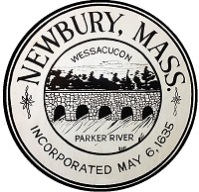 Fax: 978-572-1228Email:townclerk@townofnewbury.orgBOARD/COMMITTEE/ORGANIZATION: _Capital Planning Committee	 ■ MEETING 			□PUBLIC HEARING 	    DAY of WEEK/DATE: Thursday, 21 July 2022, 7:00 am.PURPOSE:  General BusinessSUBMITTED BY (Name & Title):  Marshall Jespersen, Capital Planning Committee Chairman All meeting notices must be filed and time stamped in the town clerk’s office and posted on the municipal bulletin board 48 hours prior to the meeting in accordance with MGL Ch. 30A, § 18-25. This may not include Saturdays, Sundays or legal holidays. Newbury Municipal Offices are open Monday, Wednesday, Thursday 8am-4pm and Tuesday from 8am-7pm, closed Fridays. Faxed or Emailed postings must reach the Clerk’s office during business hours 48 hours prior to the meeting.MEETING NOTICES WILL ALSO BE POSTED ON THE TOWN WEBSITE Agenda ItemsCall to Order Roll call and Establish a forum.Review the minutes from the 10 March 2022 meeting.Review the Draft Capital Improvement Plan for the Town of Newbury.Citizens’ concernsNext meetingAdjourn